ABSTRAKANALISIS KEMAMPUAN PEMECAHAN MASALAH DAN  SELF EFFICACY MENGGUNAKAN MODEL PROBLEM BASED LEARNING DI SMK NEGERI 1 PATUMBAKRIZKI RAHMADANITujuan penelitian yang dilakukan penulis adalah untuk mendeskripsikan kemampuan pemecahan masalah dan self efficacy dengan menggunakan model problem based learning yang dilakukan pada siswa kelas X SMK Negeri 1 Patumbak pada materi statistika. Jenis penelitian yang digunakan dalam penelitian ini adalah penelitian kualitatif dengan pendekatan deskriptif. Dalam penelitian ini data dikumpulkan melalui pemberian tes tertulis pemecahan masalah , angket dan wawancara. Hasil penelitian ini adalah setelah menerapkan model pembelajaran problem based learning yang dilakukan dikelas X PPLG 1 SMK Negeri 1 Patumbak berdampak baik terhadap kemampuan pemecahan masalah dan self efficacy siswa pada materi statistika, hasil persentase pada kemampuan pemecahan masalah ialah 91,94% dengan katagori sangat tinggi, kemudian pada self efficacy siswa setelah diterapkan model problem based learning ialah 80,24 dengan kategori sangat kuat, serta siswa menunjukkan respon baik terhadap pembelajaran problem based learning dengan rata-rata 80,83%. Setelah  menerapkan model problem based learning pada materi pembelajaran matematika statistika dapat membuat self eficacy siswa menjadi lebih baik dan kuat, maka model pembelajaran problem based learning sangat baik digunakan dalam pembelajaran matematika materi statistika.Kata Kunci : Kemampuan Pemecahan Masalah, Self Efficacy, Problem Based Learning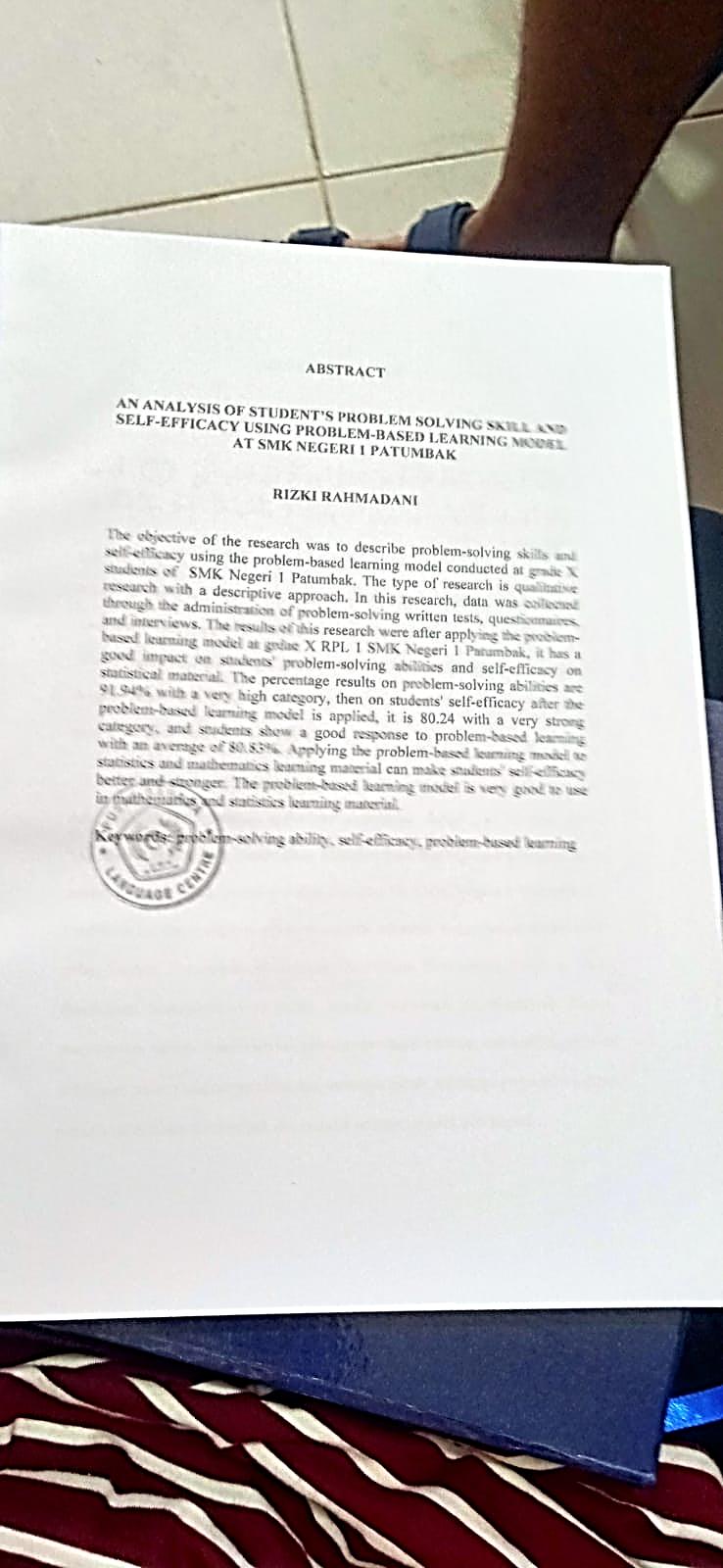 